Рекомендации учителя - дефектолога родителям!1. Разговаривайте со своим ребенком во время всех видов деятельности, таких как приготовление еды, уборка, одевание-раздевание, игра, прогулка и т.д. Говорите о том, что вы делаете, видите, что делает ребенок, что делают другие люди и что видит ваш ребенок.2. Говорите спокойно, в нормальном темпе, с интонацией.3. Говорите, используя ПРАВИЛЬНО построенные фразы, предложения. Ваше предложение должно быть на 1 – 2 слова длиннее, чем у ребенка. Если ваш ребенок пока еще изъясняется только однословными предложениями, то ваша фраза должна состоять из 2 слов.4. Выдерживайте временную паузу, чтобы у ребенка была возможность говорить и отвечать на вопросы.5. Слушайте звуки и шумы, которые нас окружают. Скажите ребенку: "Послушай, как лает собака, а вот шумит ветер" и т.д. А потом спросите «Что это?» Это может быть лай собаки, шум ветра, мотор самолета, шелест листвы, журчание ручейка и т.д.6.Большинство занятий проводите в игровой форме. Работа с ребенком должна активизировать речевое подражание, формировать элементы связной речи, развивать память и внимание.
Не забывайте:
Вы развивайте ребенка, играя с ним!
Ваш ребенок самый замечательный!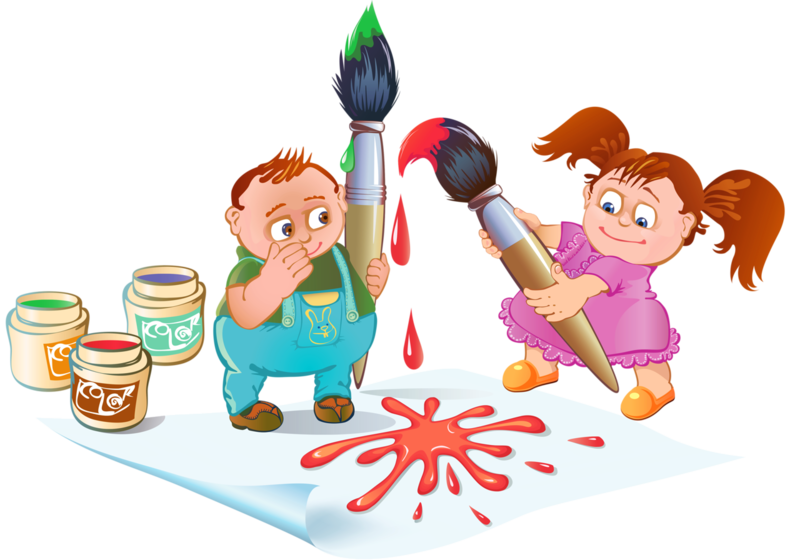 МБДОУ «Детский сад № 17  «Незнайка»Учитель-дефектолог  Мельникова О.П.г. Ханты-Мансийск